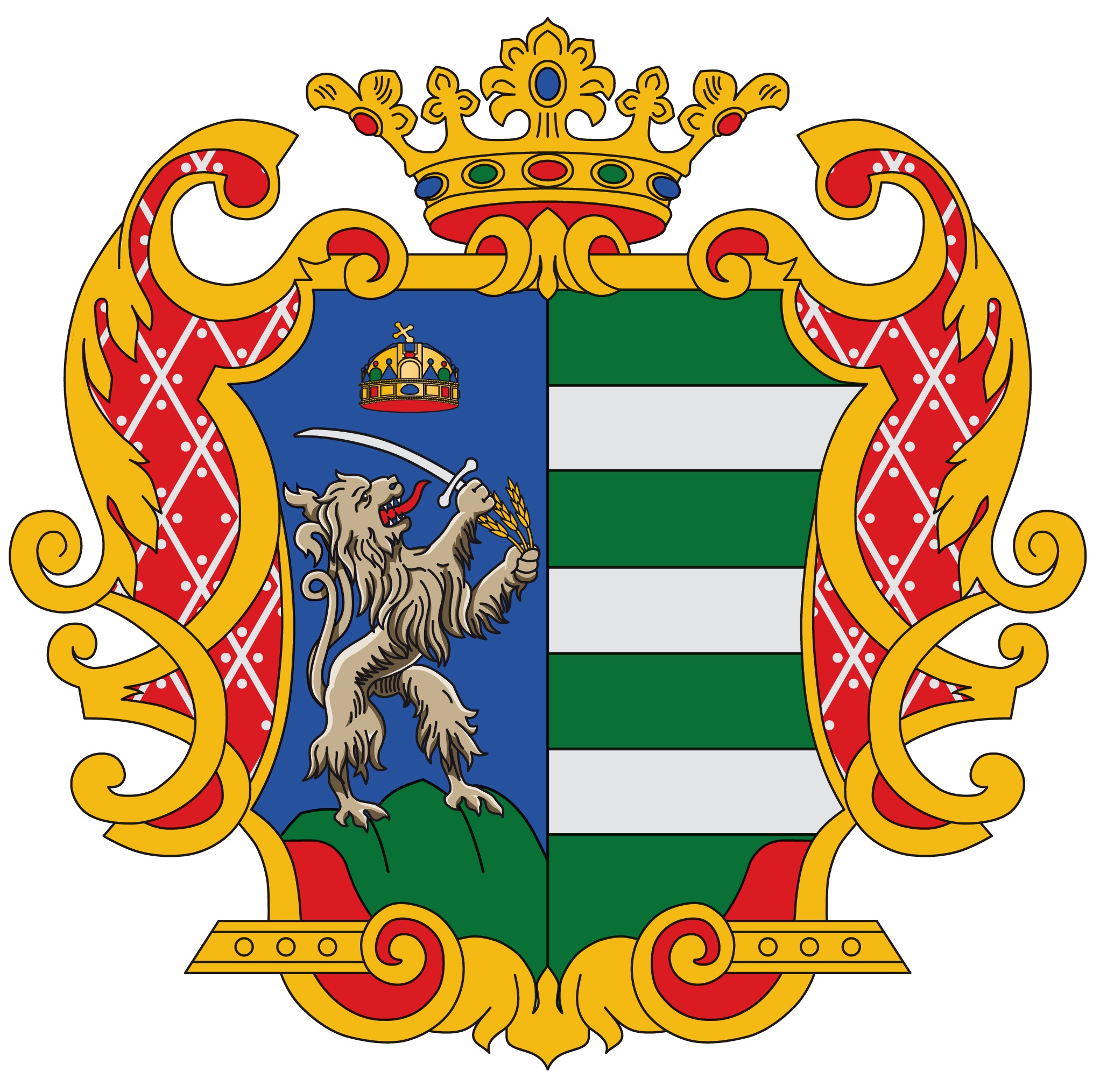 A Békés Megyei Önkormányzat TÁMOP 7.2.1 projektje keretébena „Szinergiavizsgálat más operatív programmal, az egymásra épülő programok nevesítése” főtevékenységen belül elkészült:„VP-ből finanszírozható az EFOP-hoz kapcsolódó programok”című dokumentumBékéscsaba, 2015. december 23.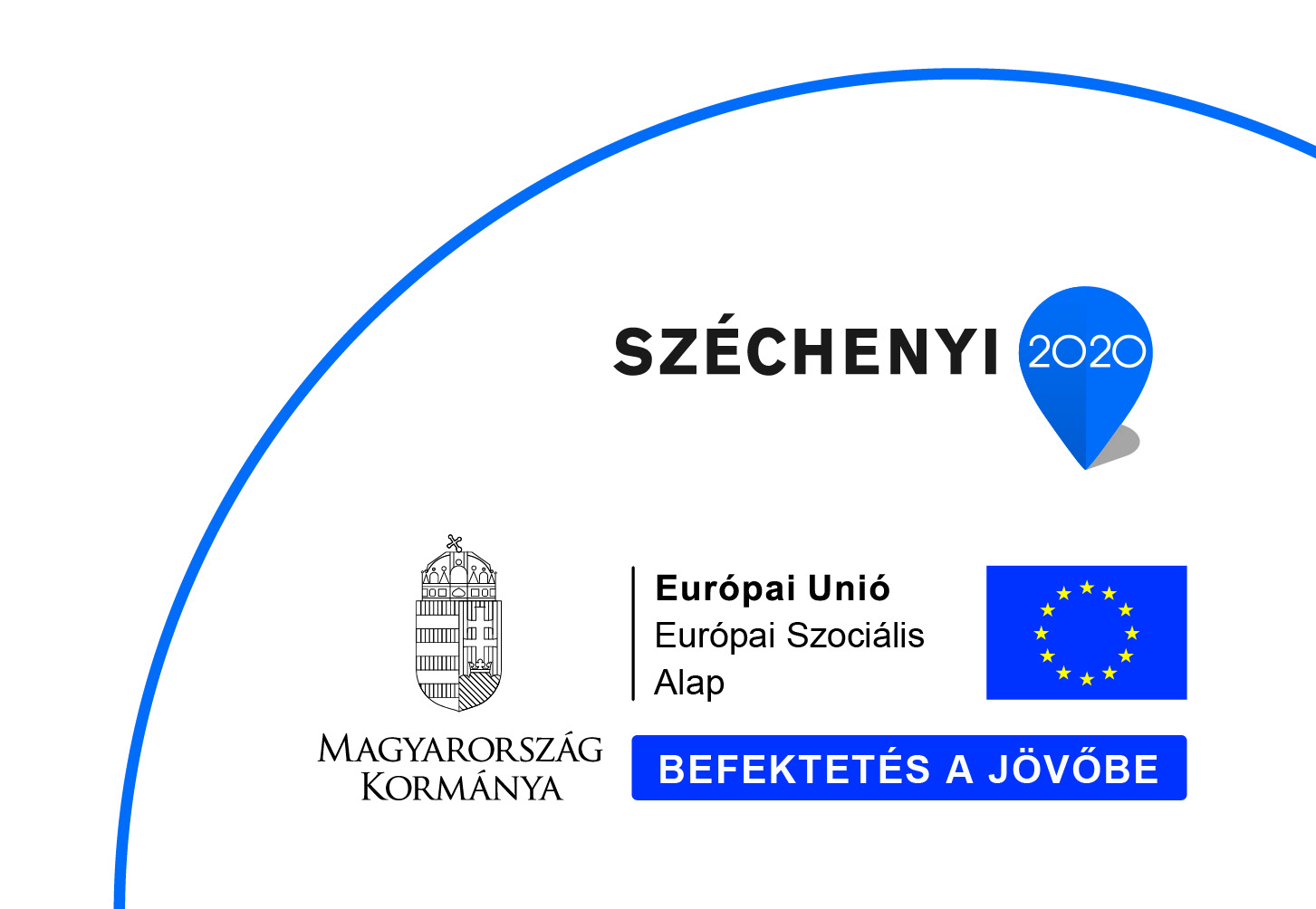 Készítette:Békés Megyei Területi Társadalmi Aktivitás Nonprofit Kft.5600 Békéscsaba, Árpád sor 18. és Békés Megyei Vállalkozási és Fejlesztési Nonprofit Kft. 5600 Békéscsaba, Árpád sor 18.Közreműködők: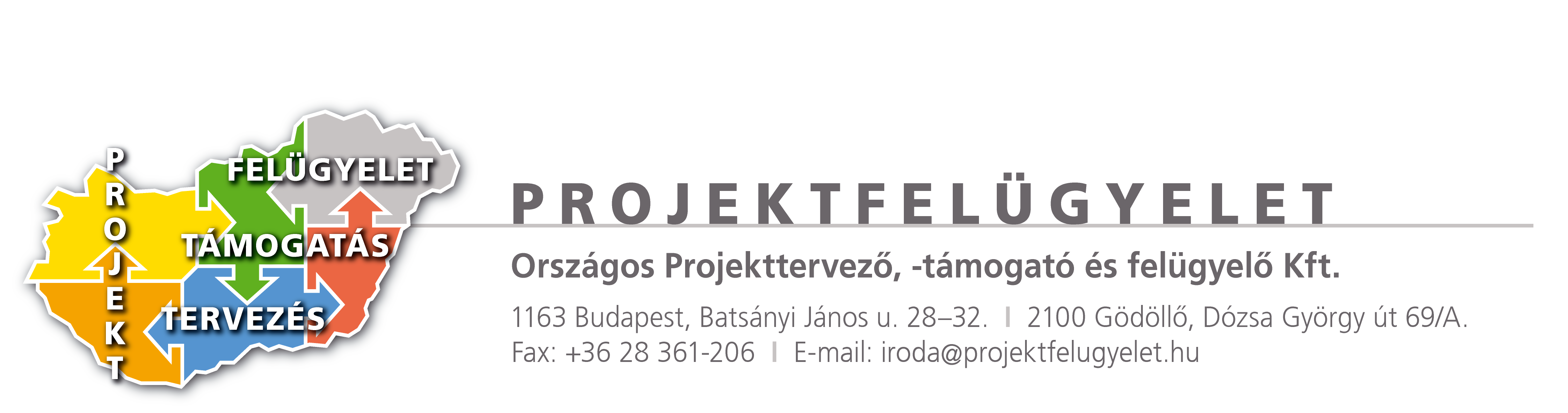 ésSzéllovagok Kft.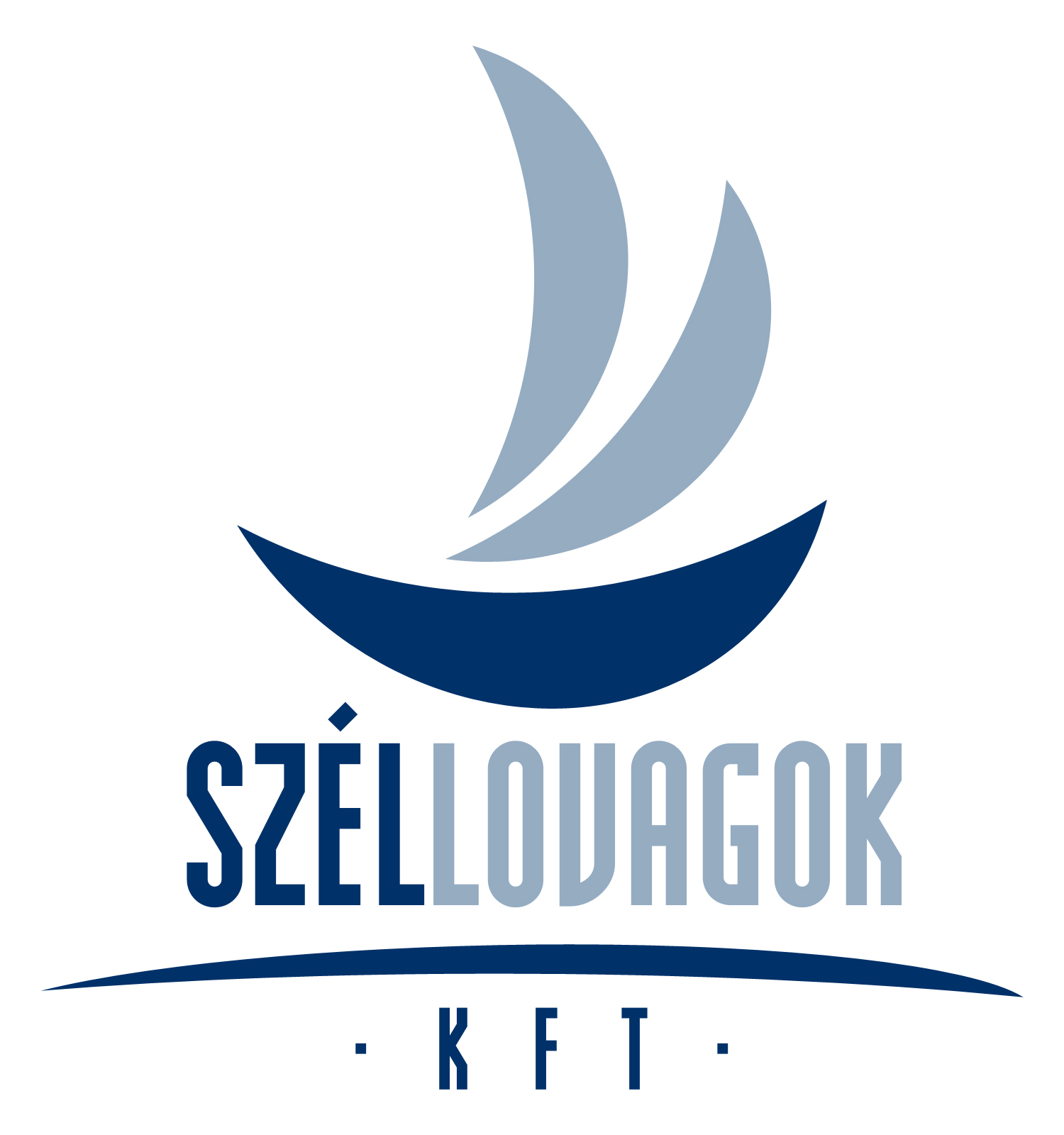 TARTALOM1.	A Vidékfejlesztési Program (VP) és az Emberi Erőforrás Fejlesztési Operatív Program (EFOP) kapcsolata	52.	Kiemelt VP Program javaslatok	82.1.	Békés megye, a fiatal gazdák és vállalkozók megyéje	82.2.	Békés megye, az ország éléskamrája	132.3.	Békés megye, az élelmiszeripar fellegvára	182.4.	Békés megye, az élhető vidék alprogram	222.5.	Békés megye, az összefogás mintája	292.6.	Békés megye, a természeti értékek tárháza	34A Vidékfejlesztési Program (VP) és az Emberi Erőforrás Fejlesztési Operatív Program (EFOP) kapcsolataA Vidékfejlesztési Program és az EFOP két meghatározó jelentőségű, egymást nagymértékben kiegészítő Operatív Program, melyek nagy szerepet játszhatnak a 2014-2020-as fejlesztési ciklusban, Békés megye számára kiemelt lehetőséget biztosít, figyelmet igényel ezen programokban a sikeres részvétel.Az EFOP a Kormány társadalompolitikai céljainak legfontosabb eszköze, fő céljai a következőek:az oktatáson (tudástőkén) keresztül növelni a fiatalok munkaerő-piacon való elhelyezkedésének és ezzel társadalmi előrejutásának esélyeit,a családok megerősítése, s ezen keresztül hozzájárulni a gyermekvállaláshoz,az alsó középosztály felzárkózási és a középosztályon belüli tartós megkapaszkodási esélyeinek növelése,a rászorulók társadalmi helyzetének megszilárdítása, majd javítása. A VP brüsszeli elfogadása az országnak az egyik sikere volt, hiszen miközben a KAP költségvetése csökkent, addig a magyar vidék támogatásai 2014-2020 között nőnek a 2007-2013-as időszakhoz képest. A VP az ország teljes területére, valamennyi megyéjére vonatkozik, ugyanakkor a 6. prioritásnál vidéki térségnek minősül az a település:népessége 10 ezer főnél kisebb10 ezer fő feletti lakossággal rendelkező tanyás települések külterületeinem jogosult Budapest, illetve agglomerációs településeiA VP fő célkitűzései:munkahelyteremtés: a vidéki munkahelyek megőrzése, számának növelése, a munkavállalás feltételeinek javításakis- és közepes méretű gazdaságok előnyben részesítésefenntarthatóság, klímavédelem: energiahatékonyság növelése, energiafüggőség csökkentéseA fenti célok megvalósításának fő intézkedései:munkaigényes ágazatok kiemelt beruházási támogatásai (kertészet, állattenyésztés)élelmiszerfeldolgozás, helyi piacok támogatásatermelésbiztonság növelése (öntözés, kármegelőzési beruházások)vidéki infrastruktúra fejlesztése és a helyben termelt erőforrások felhasználása (helyi utak, közétkeztetésben helyi alapanyagok, épületek energiahatékonyságának növelése)A legfontosabb összefüggés a két operatív program között a foglalkoztathatóság és a foglalkoztatottság növelése. Az EFOP feladata a lakosság minél nagyobb részét alkalmassá tenni a munkavégzésre, mind képességeik, tudásuk, mind élethelyzetük, egészségük, szociális és társadalmi helyzetük fejlesztésével. A VP feladata és célja, hogy elsősorban a vidéki térségekben olyan mezőgazdasági fejlesztéseket támogasson, melyek nyomán a meglévő munkahelyek megmaradnak, illetve lehetőség szerint új munkahelyek jönnek létre – minél több ember számára esélyt és lehetőséget adva az elhelyezkedésre, a munkavégzésre, valamint támogassa direkt módon is az aktív (!) mezőgazdasági szereplőket. A két operatív program között megjelenik az az összefüggés is, hogy az EFOP által megoldani/enyhíteni kívánt negatív társadalmi jelenségek jelentős része a vidéki térségekben dominánsan jelentkezik, a vidék felzárkóztatása érdekében mind a vidéki gazdaság, mind a társadalom területén komoly erőfeszítéseket kell tenni, fejlesztéseket végrehajtani.A VP a táj- és talajművelés megőrzéséhez, a mezőgazdasági termelés, az élelmiszeripar korszerűsítéséhez, fejlődéséhez járul hozzá (különös hangsúlyt fektetve az élőmunka-igényes ágazatokra), míg az EFOP a gazdasági igényeknek jobban megfelelő/ megfeleltethető egészséges társadalom hátterét igyekszik erősíti, így egymást erősítve tudnak eredményeket felmutatni.A két operatív program egy ponton, a vállalkozásindítás (VP 6.2 és 6.4 intézkedése) területén támogat olyan fejlesztéseket, melyek lehatárolása szükséges volt. A VP 6.2 intézkedése (induló vállalkozások által vidéki térségekben folytatott nem mezőgazdasági tevékenységekhez nyújtott támogatás) és a 6.4. intézkedés (nem mezőgazdasági tevékenységek beindítására és fejlesztésére irányuló beruházások támogatása) esetén meghatározásra került, hogy az EFOP a halmozottan hátrányos helyzetű csoportok munkaerő piaci reintegrációjához a szociális gazdaság és a társadalmi vállalkozások támogatásának eszközeit is alkalmazza, ugyanakkor mezőgazdasági vállalkozásokat közvetlenül nem támogat. A VP-ben lehetőség nyílik a kis gazdaság méretű, agrár jellegű társadalmi vállalkozások fejlesztésére is (szociális gazdaság), valamint a működő szociális szövetkezetek tevékenység diverzifikációának elindításának és fejlesztésére is – különösen kedvezményezett járásokban, településeken, illetve aprófalvas térségekben.2014-ben a mezőgazdaság a bruttó hazai termék (GDP) 3,7 %-át adta, miközben a hazai bruttó hozzáadott értékből 4,4 %-kal részesedett. Ezek az országos mutatók, ezen értékek Békés megyében magasabbak. Az országos termőterület nagysága közel 7m hektár, ebből a mezőgazdásági terület 5,338m hektár – 2013 évben Békés megye 540e hektár területéből 418 ezret hasznosítottak mezőgazdasági céllal, országosan a legmagasabb arányt képviselve! Ráadásul, az ország legmagasabb aranykorona értékű földjeinek jelentős része Békés megyében található!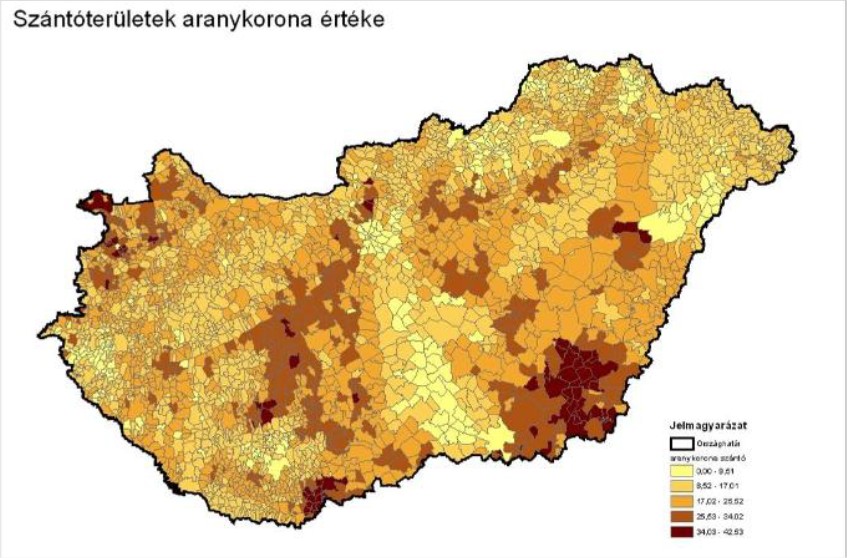 A következőkben Békés Megyében a Vidékfejlesztési Programból megvalósítható programokat szemléltetünk, amelyeknek a sikeres megvalósításához EFOP intézkedések is társíthatók / társítandók.  A megfogalmazott komplex programok arra törekednek, hogy az egyes VP-s intézkedéseket a megyei adottságokhoz illeszkedve kombinálják, és azokhoz világos célrendszerrel sikeres és hatékony EFOP pályázatok párosulhassanak. Kiemelt VP Program javaslatokBékés megye, a fiatal gazdák és vállalkozók megyéjeBékés megyében, az országos tendenciáknak megfelelően a (gazda) társadalom sajnálatos módon elöregedik (2011-es népszámlálás adatai szerint 2001 és 2011 között a gyermekkorúak számának csökkenése 25% volt!). A természetes öregedési folyamatot erősíti az a tény, hogy Békés megyét a fiatalok elvándorlása különösen sújtja, amely visszavezethető arra, hogy a megyében alacsonyak a bruttó átlagkeresetek (és így az egy főre jutó SZJA). E két folyamat velejárója és végeredménye a lakónépesség csökkenése, és a gazdasági aktivitás alacsony aránya – ezek különösen sújtják a vidéki térségekben található településeket! A vidéki térségekben élők (különösen a helyben maradás mellett döntő fiatalok) életét tovább nehezíti, hogy a lakáshoz jutáshoz, felújításhoz tipikusan nem/nehezen tudnak lakáshitelt igénybe venni - az ingatlanok alacsony hitelfedezeti értéke miatt. Kénytelenek szabad felhasználású, nem jelzálogalapú hiteltermékeket igénybe venni, lényegesen magasabb THM mellett.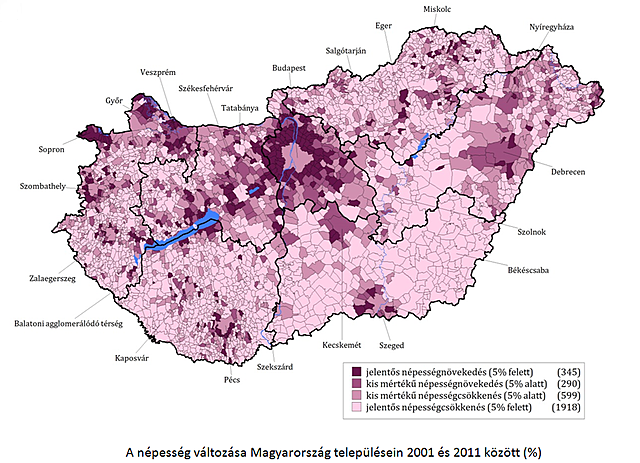 Ezen társadalmi folyamatokat tudná lassítani, ha a vidékfejlesztési programon belül minél több fiatalt tudunk bevonni azon országos programokba, melyeknek célja a fiatal mezőgazdasági és/vagy nem mezőgazdasági vállalkozók, vállalkozások segítése. A nyertes fiatalok –már csak a fenntartási kötelezettség miatt is- biztosan itt telepednek le, itt hajtják végre beruházásaikat, az itteni társadalmat erősítik!A VP-n belül két intézkedés emelendő ki: ismertebb a 40 évnél fiatalabb célcsoportnak, mezőgazdasági végzettséggel és múlttal rendelkezők számára megnyíló „fiatal gazda” pályázat. A nyertesek számának növelése érdekében támogatni kell a mezőgazdasági képzettség megszerzését. A pályázati szakaszban üzletviteli, technológiai és gazdálkodási tanácsadások igénybevételét, hiszen már itt sokat lehet csiszolni egy-egy fejlesztési elképzelésen. A már gazdálkodó tevékenységet folytatók számára a „nem mezőgazdasági tevékenység indítása, fejlesztése” intézkedések nyújtanak kitörési pontot. A diverzifikációs programokon való részvételi lehetőségről széleskörűen tájékoztatni kell a potenciál célcsoport tagjait, támogatni a nyertesek hálózatépítését – lehetőleg képző szervek, szakmai szervezetek, tanácsadók összehangolásával, további együttműködési projektek generálása érdekében.A fiatal gazdálkodók tudásbázisának növelését az alábbi EFOP intézkedésekből finanszírozott projektekkel összehangoltan képzeljük el:1.5. Területi hátrányok felszámolását szolgáló komplex programok emberi erőforrást célzó beavatkozásai, melynek keretében diagnózis alapú fejlesztéssel megvalósított, komplex, a leghátrányosabb helyzetű járásokban és leszakadó településeken élők felzárkóztatását segítő program megvalósítását tervezzük, ahol a lakossági és vállalkozói kompetenciák fejlesztése fenti programmal összehangoltan történik. 1.7. Egymást erősítő, elmaradottságot konzerváló területi folyamatok megtörése, ezen belül is különösen a 1) Helyi felzárkózást szolgáló tudás bővítése (3) Kedvezőtlen szocio-demográfiai térségi folyamatok megtörése (pl. fiatalok helyben tartása, helyi tudástőke növelése), 4) Közösségépítés és –megtartás, mely programon belül a fiatalok helyben tartását célzó tevékenységek kerültek tervezésre, összehangoltan a fenti projektelemmel. 1.11. Hátrányenyhítés a társadalmi integrációt szolgáló társadalmi gazdaság eszközeivel, ahol a munka világában nehezen elhelyezhető, leghátrányosabb helyzetű, elsősorban roma emberek, megváltozott munkaképességűek, fiatal munkavállalók, GYES-ről, GYET-ről visszatérők munkaerőpiaci segítése valósul meg. A leghátrányosabb helyzetű, a nyílt munkaerő-piacra nem, vagy nehezen bevonható, hátrányos helyzetű személyek, köztük kiemelten romák munkalehetőségeinek bővítését célozza az intézkedés. Egyénre szabott szociális és mentális, valamint ügyviteli, gazdálkodási segítségnyújtás valósul meg a szociális gazdaság erősítése céljából. Cél, hogy az ebben résztvevő, a vállalkozóvá válás átmeneti időszakát követően fokozatosan képessé váljanak a GINOP által nyújtott, a szociális gazdaság megerősítését és a gazdaságfejlesztést támogató programokban való részvételre, ennek révén a munkaerő-piacon való megkapaszkodásra. Az szociális gazdaság bővítése keretében a vállalkozóvá váláshoz szükséges munkaerőpiaci tudásbázis növelés, a forrásszerzés képessége e programban is megjelenik, fenti céloktól lehatároltan. 3.4. A felsőfokúnak megfelelő szintű oktatás minőségének és hozzáférhetőségének együttes javítása, ezen belül különösen d.) Ösztöndíjrendszerek, a hallgatói, oktatói és kutatói kiválóság támogatása megvalósítandó cél Békés megyében, ahol szintén figyelembe kell venni a leendő mezőgazdasági vállalkozók (diákok) forrásszerző képességének erősítését.3.7. Az emberi erőforrás fejlesztése az egész életen át tartó tanulás eszközeivel, ezen belül különösen a b.) A munkaerő-piacról kiszorult hátrányos helyzetű emberek részére a támogatott tanulási lehetőségekhez való hozzáférés biztosítása (fiatal munkanélküliek vállalkozóvá válása tekintetében kapcsolódik a programhoz). A program kedvezményezettei a VP-s pályázatoknál a fiatal gazdák, vállalkozó váló fiatalok, míg az EFOP-os programoknál elsősorban a programelemeket végrehajtó civil szervezetek. Ezen programelemek célcsoportjai a 18-40 év közötti hátrányos helyzetű célcsoport tagjai (pályakezdők, romák, 8 általános iskolát végzettek, munkanélküliek) A 2007-2013-as időszakban a fiatal mezőgazdasági termelővé válást segítő pályázat forrásainak közel 25-30%-át Szabolcs-Szatmár-Bereg megye hívta le (8453 nyertesből 2413 Szabolcs-Szatmár-Bereg megyében gazdálkodik!). Békés megye részaránya ezen pályázatnál alig 333 nyertes, holott Békés megyének termelési adottságai, mezőgazdasági jelentősége, létszám-aránya szerint is jobb országos eredményt kellett volna elérnie. Ugyanez az alulteljesítés megfigyelhető volt a Nemzeti Diverzifikációs Programban (NDP) is, amelyet amúgy cukorgyárak megszűnése miatt, kompenzációs jelleggel hirdettek meg. Mint ismert, Békés megyében a sarkadi és a mezőhegyesi cukorgyárat is megszűntették (mindkettő komplex programmal fejlesztendő kistérségben található!). Az NDP-ben Békés megye mindössze a források 10 %-át tudta megszerezni, holott ennek a programnak kellett volna a mezőgazdaságból meg nem élni tudók számára perspektívát felállítania. Ez a programelem a VP-ben újra meg fog jelenni, és most jobban ki kell használnia a megyének!A családok, fiatalok segítése érdekében fel kell készíteni a célcsoportot a pályázatokon való részvételre! Bővíteni kell az adózási és adminisztratív ismereteket, az egészséges élelmiszerek előállításával kapcsolatos jogszabályokat, előre kell mozdítani a hálózatosodást, bővíteni kell a piaci ismereteket, a termékek forgalomba hozatali szabályaival kapcsolatos képzésekre van szükség. Tudatosítani kell a minőségbiztosítási rendszerek szükségességét, és felkészíteni őket a megfelelésre! Azonosítani kell a helyi termékeket, és azokat a piacra kell juttatni! Segíteni kell az esélyegyenlőségi célcsoportokat, hogy megszerezzék azt az alapvégzettséget, amellyel részt tudnak venni a pályázatokon! A már nyertes gazdák számára piaci és csomagolástechnikai, technológiahasználati képzéseket kell szervezni, a már nyertes fiatal gazdákat egy mentorhálózat kiépítésével kell támogatni az elszámolásban, a projekt fenntartásában. A nyelvi képzésekkel, egyéb képzésekkel (pl jogosítvány, gépi berendezések kezelése stb.) a versenyképességüket és foglalkoztatási erejüket meg kell teremteni, erősíteni kell.Békés megye, az ország éléskamrájaA VP kiemelten támogatja az élőmunka-igényes ágazatok fejlesztését. A lehetőség kihasználásához szükséges a kertészeti tevékenységet folytatók felkészítése a kertészetkorszerűsítési pályázatokra, a jelentősebb állattartókat pedig az állattartó telep korszerűsítésre. Forrás: Statisztikai tájékoztató, Békés megye 2013/3 alapján saját szerkesztésEmellett fontos, és a gazdatársadalom régi igényeként lehetőség nyílik a szántóföldi növénytermelőknek a meglévő szárítók energetikai korszerűsítésére, illetve 50 000 t tárolókapacitás alatti terménytárolók építésére. Horizontális jelleggel fontos a területalapú támogatások, az agrár-környezetgazdálkodási, ökogazdálkodási kiegészítő támogatások kihasználása, állatjóléti támogatások lehívása.Fontos részcél lehet a már nyertes fiatal gazdák továbbléptetése ebbe a programba, a fejlődésük és a gazdaságos üzemméret elérése érdekében. A kertészeti korszerűsítésen belül a fóliás/üvegházas kertészetek termál kutakkal ellátása egyszerre szolgálná az energiahatékonyságot és a piaci biztonságot (egész éves ellátás biztosításának képessége). Ugyanilyen fontos a már élőmunka-igényes mezőgazdasági termelést folytatók koordinálása, informálása, a vezetők és az alkalmazottak számára képzések szervezése. Az alacsony iskolai végzettséget igénylő, tömeges munkaerő-igénye miatt ez a terület esélyegyenlőségi beavatkozások ideális terepe, a fiatal pályakezdők támogatása érdekében ideális helyszínek gyakorlati képzőhelyeknek. A higiénikus, egészséges termékek előállításával kapcsolatos szemléletformálások, megfelelő munkakörülmények kialakítása, hátrányos helyzetűek foglalkoztatásának bővítése miatt egyaránt fontos lehetőségek rejlenek ebben a programban.Jelen programnál az előző programban bemutatott EFOP intézkedések a relevánsak, annyi kiegészítéssel, hogy az EFOP-os beavatkozások fókuszterületei a vállalkozóvá válás/ vállalkozói képzések helyett a hátrányos helyzetűek foglalkoztatása, illetve a munkanélküliek és a foglalkoztatottak képzései. A programhoz illeszthető az egészséges életmód népszerűsítése és a környezettudatosság fokozása.A mezőgazdasági termelés sajátosságai miatt elsősorban Békés megye vidéki térségei azok, amelyek a programban részt tudnak venni.A program sikere érdekében a VP-ben  15 kertészet korszerűsítési pályázatot (1,5 Mrd Ft), legalább 10 állattartó telep korszerűsítését (2 Mrd Ft), legalább 5 baromfinevelő telep korszerűsítését (1 Mrd Ft) és 15 szárító korszerűsítését / kisméretű gabonatároló létesítését (1,5 Mrd Ft) kell megvalósítani.A program EFOP-os részelemeihez 1,5 Mrd Ft forrás köthető le.15 db kertészet korszerűsítésével 30 új munkahely létrehozása, 10 állattartó telep korszerűsítésével 20 új munkahely, 5 baromfinevelő telep korszerűsítésével 10 új munkahely, 15 szárító korszerűsítésével/ kisméretű gabonatároló létesítésével 15 új munkahely teremthető. Az EFOP-os programok sikerre vitelével 1000 hátrányos helyzetű (akár ideiglenes) foglalkoztatásának a támogatása valósulhat meg, 1500 fő juthat képzés/képzettséghez, a lakosságot 10 szemléletformáló kampánnyal lehetne az egészséges / magyar élelmiszerek használata felé elmozdítani.A program fő kedvezményezettei a VP-s projektek pályázói, azaz a megyében gazdálkodó  őstermelők, egyéni vállalkozók, mezőgazdasági profilú gazdasági társaságok. EFOP esetén a kiemelt projektek végrehajtói és egyéb civil szervezetek a kedvezményezettek.A program fő célcsoportja a vidéki térségekben élő hátrányos helyzetűek (pályakezdők, munkanélküliek, alacsony iskolai végzettségűek, romák stb.), akiknek a program hatására foglalkoztatási helyzetük, és jövedelmük is javul.A 2007-2013-as időszakban az állattartó telepek korszerűsítését szolgál EU-s támogatások 5,45%-a, a baromfitartó telepek korszerűsítését szolgáló támogatások alig 1,72%-a, a gyümölcs- és kertészeti ültetvények korszerűsítését szolgáló pénzek 2,28%-a, a kertészetkorszerűsítési pályázati pénzek 2,48%-a , a kertészeti gépek, berendezések korszerűsítésére adott pénzek 4,97%-a érkezett a megyébe. Ugyanakkor a területalapú támogatások 8,77%-a jutott a megyére, ezen összevetés szerint a megye megint csak nem jutott hozzá a súlyának megfelelő fejlesztési forrásokhoz!A források lekötése, és így a munkahelyek megőrzése, újak létrehozása érdekében fel kell készíteni a kertészetek, állattartó telepek tulajdonosait a pályázatokon való részvételre,ismerniük kell a megnyíló lehetőséget, az abban rejlő lehetőségeket és veszélyeket is! Bővíteni kell a gazdatársadalom adózási és adminisztratív ismereteit, hogy ne ez legyen a piacra lépésük fő akadálya! Az egészséges élelmiszerek előállításával kapcsolatos jogszabályokról folyamatosan képzéseket kell tartani, előre kell mozdítani a hálózatosodást, bővíteni kell a piaci ismereteket, a termékek forgalombahozatali szabályaival kapcsolatos képzésekre van szükség. Tudatosítani kell a minőségbiztosítási rendszerek szükségességét, és felkészíteni a kertészeteket, állattartó telepeket a minőségi rendszereknek való megfelelésre – bár beruházás igényes lehet és növeli a vállalkozások adminisztratív terheit, ugyanakkor piaci lehetőséget is rejt magában! Azonosítani, és a fogyasztókban tudatosítani kell a helyi termékeket, és azokat a piacra kell juttatni! A gazdák számára piaci és csomagolástechnikai, technológiahasználati képzéseket kell szervezni, egy mentorhálózat kiépítésével kell támogatni őket a pályázati elszámolásban, a projektek fenntartásában. Nyelvi képzésekkel és egyéb képzésekkel (pl jogosítvány, gépi berendezések kezelése stb.) a versenyképességüket és foglalkoztatási erejüket meg kell teremteni, erősíteni kell.Békés megye, az élelmiszeripar fellegváraAgár-orientáltságú megyeként roppant fontos, stratégiai érdek, hogy a megyében megtermelt első osztályú, minőségi mezőgazdasági alaptermékek minél magasabb feldolgozottsági fokban hagyják el a megyét – talán nem túlzás azt mondani, hogy az élelmiszeripari feldolgozóipar fejlesztése, fejlődése a megye felemelkedésének a záloga, egyben a megyében élők jövedelemszerzési lehetőségeinek javításának a legfőbb letéteményese, amely az alaptermékek termelését is maga után tudja vonzani. Fontos lépés tehát, hogy minél több fejlesztés Békés megyében valósuljon meg a Vidékfejlesztési Program élelmiszer-feldolgozás fejlesztéseinek támogatása megnevezésű intézkedésen belül - és EFOP-os programok lehetőségeit is hozzá tudjuk rendelni ehhez a programhoz. Az EFOP-on belül lehet egy fejlesztő- integráló hálózatot létrehozni, amelynek a feladata a piaci szereplők tájékoztatása a pályázati kiírásokról, felkészítése a pályázatokon való részvételen, az elszámolások segítése, nyomonkövetés támogatása. Fontos, hogy a Békés megyei szereplők (takarmányozás, állattartók stb.) beszállítóvá válását is támogatni kell, felkészíteni őket a minőségbiztosítási rendszerek elvárásaira, az azoknak való megfelelés fontosságára. Fontos momentum a lehetséges integrációk megszervezése, egyúttal a sikeres termékek népszerűsítése, a nagy megye szereplők agrármarketing tevékenységének a támogatása. A közmunka-program termékeinek a feldolgozása, újabb vágópontok, vágóhidak kialakítása is kívánatos, a kertészetkorszerűsítési pályázaton csomagolók, hűtőházak, manipuláló terek minél nagyobb számú építése.A VP-s programokra építve/ azokat kiszolgálva fontos a hátrányos helyzetűek foglalkoztatásra való felkészítése, mobilizálása, a megfelelő szakképzettség megszerzésének támogatása is fontos, kiegészítve a beszállítók képzésével (a minőségi követelményekről).  Békés megyében jelentős élelmiszeripari feldolgozás zajlik jelenleg is. Legfontosabb Békés megyei szereplők a Szarvasi Mozzarella Kft. (sajtkészítés), a szarvasi GALLICOOP Pulykafeldolgozó Zrt. (pulykafeldolgozás), a gyulai Gyulahús Kft. (gyulai kolbász), a békéscsabai konzervgyár (Bonduelle Békéscsaba) és az orosházi Merián Foods Kft. (víziszárnyas feldolgozás). Emellett a csabai és gyulai kolbász is országosan elismert, magas feldolgozottsági fokú termék. A korábban megszűnt üzemek (pl békéscsabai hűtőház, békéscsabai Barnevál, nagybánhegyesi tejfeldolgozó, mezőhegyesi és sarkadi cukorgyár (az EU-s cukor-kvóra miatt alacsony esélyű)) újraindításának lehetőségét, új feldolgozók, vágóhidak indítását sokan és sokszor felvetik, jelen pályázati lehetőségek segítségével ezek egy része megvalósítható álom lenne. Az élelmiszeripari feldolgozás dinamizálása az első programnál pontban bemutatott EFOP intézkedésekkel együtt lennének igazán hatékonyak, a hátrányos helyzetűek foglalkoztatására fókuszált pályázatokkal, munkanélküliek és a jelenleg is foglalkoztatottak (tovább)képzéseivel párosítva. Szemléletformáló programok is remekül illeszthetők a programhoz, az egészséges élelmiszerek, a hungarikumok népszerűsítése hatással és befolyással bír a hazai keresletre is.A Vidékfejlesztési Programból ha legalább 10 élelmiszer-feldolgozó üzem korszerűsítése megvalósul, amelyhez legalább 5 hűtőház (1 Mrd Ft) és legalább 5 csomagolóüzem és/vagy manipulálótér (1 Mrd Ft) létesül, ehhez az EFOP-on belül 1 Mrd Ft rendelhető hozzá.Az élelmiszer-feldolgozók korszerűsítése 100 munkahely megőrzését és 20 új munkahelyet eredményezne, a hűtőházak építésével 25 munkahely megőrzése és 5 új munkahely teremthető. A csomagolóüzemek és manipulálóterek  fejlesztése szintén 25 munkahely megőrzéséhez és 5 új munkahelyhez járul hozzá közvetlenül (a közvetett hatás ezen jelentősen túlmutat). EFOP-projektek révén 200 fő hátrányos helyzetű foglalkoztatása valósulhatna meg, amit kiegészítene 400 fő képzése és 10 szemléletformáló kampány végrehajtása.A program konkrét kapcsolódása az EFOP intézkedéseihez:1.5. Területi hátrányok felszámolását szolgáló komplex programok emberi erőforrást célzó beavatkozásai (diagnózis alapú fejlesztéssel megvalósított, komplex, a leghátrányosabb helyzetű járásokban és leszakadó településeken élők felzárkóztatását segítő programok)1.7. Egymást erősítő, elmaradottságot konzerváló területi folyamatok megtörése, ezen belül is különösen a 1) Helyi felzárkózást szolgáló tudás bővítése (3) Kedvezőtlen szocio-demográfiai térségi folyamatok megtörése (pl. fiatalok helyben tartása, helyi tudástőke növelése), 4) Közösségépítés és –megtartás1.11. Hátrányenyhítés a társadalmi integrációt szolgáló társadalmi gazdaság eszközeivel, ahol a munka világában nehezen elhelyezhető, leghátrányosabb helyzetű, elsősorban roma emberek, megváltozott munkaképességűek, fiatal munkavállalók, GYES-ről, GYET-ről visszatérők munkaerőpiaci segítése valósul meg3.4. A felsőfokúnak megfelelő szintű oktatás minőségének és hozzáférhetőségének együttes javítása, ezen belül különösen d.) Ösztöndíjrendszerek, a hallgatói, oktatói és kutatói kiválóság támogatása (mezőgazdasági vállalkozóvá válás segítése okán)3.7. Az emberi erőforrás fejlesztése az egész életen át tartó tanulás eszközeivel, ezen belül különösen a b.) A munkaerő-piacról kiszorult hátrányos helyzetű emberek részére a támogatott tanulási lehetőségekhez való hozzáférés biztosítása (fiatal munkanélküliek mezőgazdasági vállalkozóvá válása esetén)Bár a kedvezményezettek a VP-s projekteknél a megyében működő mezőgazdasági profilú gazdasági társaságok, egyéni vállalkozók, EFOP esetén a kiemelt projektek végrehajtói, és egyéb civil szervezetek lennének, a célcsoportok a hátrányos helyzetűek lennének (pályakezdők, munkanélküliek, alacsony iskolai végzettségűek, romák) – kiemelve, hogy az élelmiszeripari feldolgozók a nagyobb településeken vannak jelen, így ezen programnál nem a vidéki térségben élők alkotják a fő célcsoportot!Magyarországon az élelmiszeripari feldolgozók a 2007-2013-as támogatási időszakban nem/alig tudott támogatáshoz jutni, az egyetlen jelentősebb forrás az ÚMVP-n belül meghirdetett mezőgazdasági termékek értéknövelése intézkedés volt. Az intézkedésen az országos keret alig 3,99%-a érkezett a megyénkbe!Újdonság, hogy a kertészetkorszerűsítési pályázatokon belül lehetséges lesz hűtőházak, csomagolóüzemek, manipuláló terek építésére, korszerűsítésére is –ezen létesítmények szintén csökkentik a termelői piaci kockázatokat (hosszabb ideig tárolható, jobban elálló termékeket eredményeznek, így a piaci kilengések kezelése könnyebb), és a magasabb jövedelemszerzés, biztosabb értékesítés irányába mozdítja a piaci szereplőket.Fontos lépés tehát, hogy a megyében minél többen tudjanak részt venni a Vidékfejlesztési Program élelmiszer-feldolgozás fejlesztéseinek támogatása megnevezésű intézkedésen. Ezen a pályázaton mezőgazdasági tevékenységet végzők, illetve ANNEX I-es termékeket előállító nem mezőgazdasági főprofilú mikro- és kisvállalkozások tudnak indulni. Békés megye, az élhető vidék alprogramA program fő célja a települési és nemzetiségi önkormányzatok, civil szervezetek támogatása a helyi infrastrukturát fejlesztő VP-s pályázatokon való részvételben (1000 fő alatti települések „mini-IKSZT”-i, karbantartó gépek vásárlása, falubusz-program, közbiztonság-javítás, közkonyha-felújítás, településképet meghatározó épületek korszerűsítése), illetve EFOP-ból olyan, a helyi közösségek aktivizáló, fejlesztő programok indítása, amelyek ezen felújított infrastruktúrát hasznosítják.A VP-s önkormányzati fejlesztési lehetőségek közül minél többet Békés megyébe kell hozni, annak érdekében, hogy elsősorban a vidéki, gyakran szolgáltatáshiányos területeken is a lakosság hozzáférhessen azokhoz a közszolgáltatásokhoz, amelyek megilletik őket. A megye és a komplex porgrammal fejlesztendő kistérségek további leszakadásának a megállításának egyik fontos lépcsője ez!Az EFOP-on belül talán ez az a terület, amelyben a legtöbb tennivaló van. A helyi önkormányzatok aktív szerepvállalásával sajnos széleskörű társadalmi probléma-halmazzal kell felvenni a küzdelmet (fő fókusz: családok támogatása, hátrányos helyzetűek munkaerőpiaci aktivitásának javítása).A VP-n belül a program alapelvárása legalább 20 közösségi funkciót ellátó épület energetikai  korszerűsítése (0,5 Mrd Ft), minimum 20 piac korszerűsítése (0,5 Mrd Ft), legalább 30 külterületi mezőgazdasági út korszerűsítése (1,5 Mrd Ft), legalább 30 közétkeztetést végző konyha fejlesztése (0,5 Mrd Ft), legalább 30-30 polgár/mezőőri és tanya/falugondnoki gépjármű beszerzése, és legalább 50 önkormányzatnál útkarbantartó eszköz vásárlása (0,5 Mrd Ft). Az önkormányzati infrastruktúra felhasználásával 3 Mrd Ft értékű EFOP fejlesztés hajtható végre.A fejlesztések révén 60 000 fő közszolgáltatásokhoz való hozzáférése javul, 20 település utcaképe javul, a piacok korszerűsítésével 2000 őstermelő értékesítési lehetősége javul. A külterületi mezőgazdasági utak korszerűsítésével 3000 őstermelő gazdálkodási feltétele javul, a közétkeztetést végző konyhák fejlesztésével 90 000 fő élelmezése javul. A polgár/mezőőri és tanya/falugondnoki gépjárművek beszerzésével 120 000 fő, az útkarbantartó eszközök vásárlásával 150 000 fő közszolgáltatásokhoz való hozzáférése javulhat. Az EFOP programelemei 20 000 főhöz tudnak eljutni, melyből 10 000 gyerekkorú. Az EFOP programhoz kapcsolódó intézkedései:Komplex fejlesztések tekintetében:1.1. A halmozottan hátrányos helyzetű csoportok munkaerőpiaci eszközökben való részvételének és munkaerőpiacon való megjelenésének elősegítése, amely a rászoruló és/vagy nagyon alacsony munkaintenzitású háztartásban élő halmozottan hátrányos helyzetű személyek, romák, megváltozott munkaképességű személyek, szenvedélybetegek, hajléktalan emberek integrációját segíti.1.2. Család és ifjúság. a.) A családi krízishelyzetek megoldását támogató szolgáltatások, szemléletformálás. b.) A fiatalok vidéken, helyben maradásának, aktivitásának támogatása. Települési ifjúsági munka fejlesztése, tervezése, összehangolása, az ifjúsági közösségek támogatása; c.) A befogadó szülői, gyermekotthoni ellátásban részesülők és a javítóintézeti neveltek társadalmi integrációjának elősegítése.1.3. Társadalmi együttélés erősítése c.) Közösségi szerepvállalás, önkéntesség fejlesztése1.5. Területi hátrányok felszámolását szolgáló komplex programok emberi erőforrást célzó beavatkozásai (diagnózis alapú fejlesztéssel megvalósított, komplex, a leghátrányosabb helyzetű járásokban és leszakadó településeken élők felzárkóztatását segítő programok)1.7. Egymást erősítő, elmaradottságot konzerváló területi folyamatok megtörése, ezen belül is különösen a 1) Helyi felzárkózást szolgáló tudás bővítése (3) Kedvezőtlen szocio-demográfiai térségi folyamatok megtörése (pl. fiatalok helyben tartása, helyi tudástőke növelése), 4) Közösségépítés és –megtartás1.11. Hátrányenyhítés a társadalmi integrációt szolgáló társadalmi gazdaság eszközeivel, ahol a munka világában nehezen elhelyezhető, leghátrányosabb helyzetű, elsősorban roma emberek, megváltozott munkaképességűek, GYES-ről, GYET-ről visszatérők munkaerőpiaci segítése valósul meg3.4. A felsőfokúnak megfelelő szintű oktatás minőségének és hozzáférhetőségének együttes javítása, ezen belül különösen d.) Ösztöndíjrendszerek, a hallgatói, oktatói és kutatói kiválóság támogatása3.7. Az emberi erőforrás fejlesztése az egész életen át tartó tanulás eszközeivel, ezen belül különösen a b.) A munkaerő-piacról kiszorult hátrányos helyzetű emberek részére a támogatott tanulási lehetőségekhez való hozzáférés biztosításaSzolgáltatáshiányos területek fejlesztése tekintetében: 1.4. Gyermekszegénység csökkentését célzó közösségi programok folytatása. Kistelepülési gyermekprogramok indítására. Biztos Kezdet programok fejlesztése, bővítése.2.1. Gyerekprogramok infrastrukturális beruházásai. Bevont épületek rekonstrukciója, meglévő kulturális intézmények funkcióbővítése (játszóház, foglalkoztató, sportolásra alkalmas terek kialakítása) 2.3. Területi hátrányok felszámolását szolgáló infrastrukturális beruházások: A kedvezőtlen gazdasági-társadalmi helyzet javítására, a közösségépítésre, társadalmi kapacitásfejlesztésre irányuló komplex beruházások támogatása 2.4. Tartós szegénységben élők támogatását szolgáló infrastrukturális beruházások (lakások korszerűsítése, szociális bérlakások építése, szolgáltató, közösségi helyek kialakítása, mobilizáció támogatása, a közterületek rendezését célzó munkálatok elvégzése, közművekhez való hozzáférés)A kedvezményezettek a VP-s projekteknél a megyében működő kistérségi önkormányzati társulások, települési és nemzetiségi önkormányzatok, civil szervezetek. EFOP esetén a kiemelt projektek végrehajtói, egyéb civil szervezetekA fő célcsoport a vidéki, szolgáltatáshiányos térségekben élők, jelentős részarányban hátrányos helyzetűek (pályakezdők, munkanélküliek, alacsony iskolai végzettségűek, romák).A 2007-2013-as időszakban a térségi, megyei szereplők (önkormányzatok, civil szervezetek) az ÚMVP országos intézkedéseken rosszul szerepeltek. Miközben az országosan, előre meghatározott mutatók szerint arányosan szétosztott LEADER források esetében, a Helyi Vidékfejlesztési Stratégiák megvalósításához kötődően Békés megye az országos források  4,45%-át tudta lehívni, ezzel szemben a LEADER Helyi Akciócsoportokon (HACS) keresztül megvalósult III-as tengelyes fejlesztéseknél (falufejlesztés, vidéki örökség megőrzése, mikrovállalkozáások fejlesztése, turizmusfejlesztés) a forráslehívás már csak 4,15% volt. A HACS-ok részvétele nélkül megvalósult fejlesztési lehetőségeknél szignifikánsan rosszabb a forrásallokációs képesség: Nemzeti Diverzifikációs Program: 1,48%Integrált közösségi szolgáltató tér kialakítása és működtetése (lényegében a Művelődési Házak felújítása) 2,52%Kistérségi közlekedési szolgáltatások fejlesztésére (tanya- és falubusz) 2,24%Vidéki alapszolgáltatások: 2,29%mezőgazdasági utak fejlesztése: 1,56%Könnyen megállapítható, hogy amennyiben nincsenek olyan szereplők, amelyek felkészítik, tájékoztatják a megye szereplőit a pályázati lehetőségekről, akkor azok nem nyújtanak be kellő számú pályázatot, az országos versengésben a megyei szereplők nem képesek a kellő mértékben érvényesülni - így nem is tudnak fejleszteni, végül így a megye felzárkózására sem nyílik esély. Félő, hogy a VP-n belül megnyíló pályázati lehetőségeknél ez ismét megtörténik, és a megye ismét lemarad a civil szervezetek, önkormányzatok fejlesztéseit támogató intézkedésekről:Kisméretű infrastruktúra fejlesztésén belül:állami/önkormányzati funkciót NEM magába foglaló, közösségi funkciót ellátó létesítmények energetikai korszerűsítésepiaci infrastruktúra fejlesztésekülterületi (csak helyrajzi számmal ellátott) közutak fejlesztésetelepülésképet meghatározó épületek külső rekonstrukciója, energetikai korszerűsítésealapvető szolgáltatások fejlesztése:közétkeztetést végző intézmények konyhájának a fejlesztéseköz- és vagyonbiztonságot szolgáló fejlesztések (polgárőr és mezőőr szolgálat gépjármű és eszközbeszerzései)falu és tanyagondnoki szolgálat jármű és eszközbeszerzéseiönkormányzati közforgalmú utak kezelése, állapotjavítása, karbantartása kapcsán erő és munkagépek beszerzése1000 fő alatti településen többfunkciós közösségi tér, szolgáltató központ létrehozása, fejlesztéseA fenti fejlesztések közül minél többet a megyébe kell hozni, annak érdekében, hogy elsősorban a vidéki, gyakran szolgáltatáshiányos területeken is a lakosság hozzáférhessen azokhoz a közszolgáltatásokhoz, amelyek megilletik őket. A megye és a komplex programmal fejlesztendő kistérségek további leszakadásának a megállításának egyik fontos lépcsője ez!A VP-s források lehívása érdekében javasolt egy informáló, projektgeneráló szaktanácsadói hálózat felállítása, működtetése, annak érdekében, hogy előkészítsék és lebonyolítsák, megvalósítsák ezen fejlesztéseket. Sok forráshiányos önkormányzatnál a napi működési költségek előteremtése, a napi feladatok ellátása is komoly gondot okoz – a jellemzően minimálbérért dolgozó, túldolgoztatott középfokú végzettségű köztisztviselők elhagyják a közigazgatást, az így kieső dolgozók pótlása nehézségekbe ütközik, több esetben az önkormányzati igazgatási feladatok ellátásába közmunkásokat vonnak be! Ezen formában az önkormányzatoknak sem pénzük, sem humán erőforrásuk nincsen projektek és pályázatok előkészítésére! A civil szervezetek szintén nem rendelkeznek szakemberekkel, az elnökök jellemzően az egyesületi/alapítványi alapfeladatok ellátására jut idejük és energiájuk, a pályázatok követésére, megírására nem tudnak erőforrásokat biztosítani (se pénz, se idő nincs rá). Ezért is szükséges lenne az EFOP-on belül az önkormányzati és civil fejlesztéseket támogató, előkészítő hálózat felállítására, illetve az önkormányzati  dolgozók, jegyzők, polgármesterek, képviselőtestületi tagok hatékonyságot növelő, ismeretköröket bővítő képzésére (alapkompetenciák (számítógépes alapismeretek, google-alkalmazások (kérdőívek, gmail, drive stb.), okostelefonok és alkalmazásaik, energetikai alapismeretek stb.) és szakmai ismeretek bővítésére (projektmenedzsment ismeretek, pályázatírási ismeretek, közbeszerzési alapismeretek)). A nemzetközi együttműködési projektek esetén még nagyobb a megye lemaradása, ezért mindenképpen indokolt olyan nyelvi képzések indítása is, ahol angol/német/francia nyelvű kommunikációra készítünk fel egy-egy települési projektgeneráló személyt (önkormányzat által delegált személyt), ezen személyek felső fokú szintre hozása alapvető a sikeres együttműködésekhez.Békés megye, az összefogás mintájaJelen program központjába az együttműködési projektek vannak állítva. Előkészületek már történtek a Békés Megyei Önkormányzat, a LEADER HACS-ok, a Nemzeti Agrárgazdasági Kamara Békés Megyei Igazgatóságának és Magyar Nemzeti Vidéki Hálózat békés megyei referensének a munkájának összehangolására, együttműködési megállapodás aláírására. Ez az alapját képezheti a szereplők közös pályázatainak, a térségek közötti és nemzetközi projektek generálásának, mely plusz források szintén a megyei szereplők fejlesztéseinek a végrehajtására fordítható. Jelen intézkedésben megjeleníthető a megyei szociális szövetkezetek fejlesztése, termelő- és értékesítő szövetkezetek fejlesztése, illetve legalább öt szereplő együttműködésével agrár innovációs operatív csoportok létrehozása. Az együttműködési projektek gyakorlati előnyökkel is kecsegtetnek, jellemzően magas(abb) támogatási intenzitással párosulnak az ilyen jellegű projektek. Tanulmányutak szervezésével, gyakornoki programok szervezésével tovább fokozható a belső szinergia.A VP-n belül az együttműködési projektek lehetőségének a kiaknázásával erősíthető mind a megyén belüli, mind a nemzetközi kapcsolati háló, kohézió, az endogén erőforrások jobb kihasználásával a térség gazdasági aktivitása fokozható. A potenciális együttműködési lehetőségek beazonosítása és azok (jobb) kihasználása is a felzárkózás záloga lehet.A program kapcsolódása az EFOP intézkedéseihez: 1.1. A halmozottan hátrányos helyzetű csoportok munkaerőpiaci eszközökben való részvételének és munkaerőpiacon való megjelenésének elősegítése, amely a rászoruló és/vagy nagyon alacsony munkaintenzitású háztartásban élő halmozottan hátrányos helyzetű személyek, romák, megváltozott munkaképességű személyek, szenvedélybetegek, hajléktalan emberek integrációját segíti.1.2. Család és ifjúság. a.) A családi krízishelyzetek megoldását támogató szolgáltatások, szemléletformálás. b.) A fiatalok vidéken, helyben maradásának, aktivitásának támogatása. Települési ifjúsági munka fejlesztése, tervezése, összehangolása, az ifjúsági közösségek támogatása; c.) A befogadó szülői, gyermekotthoni ellátásban részesülők és a javítóintézeti neveltek társadalmi integrációjának elősegítése.1.3. Társadalmi együttélés erősítése c.) Közösségi szerepvállalás, önkéntesség fejlesztése1.5. Területi hátrányok felszámolását szolgáló komplex programok emberi erőforrást célzó beavatkozásai (diagnózis alapú fejlesztéssel megvalósított, komplex, a leghátrányosabb helyzetű járásokban és leszakadó településeken élők felzárkóztatását segítő programok)1.7. Egymást erősítő, elmaradottságot konzerváló területi folyamatok megtörése, ezen belül is különösen a 1) Helyi felzárkózást szolgáló tudás bővítése (3) Kedvezőtlen szocio-demográfiai térségi folyamatok megtörése (pl. fiatalok helyben tartása, helyi tudástőke növelése), 4) Közösségépítés és –megtartás1.11. Hátrányenyhítés a társadalmi integrációt szolgáló társadalmi gazdaság eszközeivel, ahol a munka világában nehezen elhelyezhető, leghátrányosabb helyzetű, elsősorban roma emberek, megváltozott munkaképességűek, GYES-ről, GYET-ről visszatérők munkaerőpiaci segítése valósul meg3.4. A felsőfokúnak megfelelő szintű oktatás minőségének és hozzáférhetőségének együttes javítása, ezen belül különösen d.) Ösztöndíjrendszerek, a hallgatói, oktatói és kutatói kiválóság támogatása3.7. Az emberi erőforrás fejlesztése az egész életen át tartó tanulás eszközeivel, ezen belül különösen a b.) A munkaerő-piacról kiszorult hátrányos helyzetű emberek részére a támogatott tanulási lehetőségekhez való hozzáférés biztosítása5.2. Társadalmi innováció és transznacionális együttműködésekA program Békés megye egészére kiterjed, az EFOP 1.7 intézkedése célzottan a komplex programmal fejlesztendő Sarkadi és Mezőkovácsházi kistérségre fókuszál.A VP-n belül megvalósítható legalább 6 térségek közötti és 4 nemzetközi együttműködési projekt (0,5 Mrd Ft), legalább 3 TÉSZ létrehozása (1 Mrd Ft), legalább 10 kis gazdasági szereplők együttműködései (0,1 Mrd Ft), legalább 3 Agrár-Innovációs Operatív Csoport létrehozása (0,1 Mrd Ft) és legalább 30 Szolidáris gazdálkodás együttműködés (0,5 Mrd Ft)Legalább 10 szakmai tanulmányút, csereprogram és gyakornoki program megvalósítása: 0,2 Mrd Ft.Az EFOP intézkedések közül kiemelkedik az 1.7 intézkedés, mely révén közel 1 Mrd Ft fejlesztési forrás hívható le a humán szféra fejlesztésére. A térségek közötti és nemzetközi együttműködési projektek eredményei a partnerek előzetes ismerete nélkül felelősen nem meghatározható, a TÉSZ-ek létrehozása/ fejlesztése minimum  1000 mezőgazdasági termelő értékesítési biztonságát növeli. A kis gazdasági szereplők együttműködései révén további 50 mezőgazdasági termelő termelési feltételeinek a javítására lesz lehetőség. Az Agrár-Innovációs Operatív Csoport létrehozásával 15 szereplő kaphat a fejlesztéseihez támogatást, és 3 Békés megyéhez kötődő agrárinnováció kerül végrehajtásra. A 30 szolidáris gazdálkodás együttműködés következtében a 30 szociális szövetkezet tagsága, vélhetően 300 hátrányos helyzetű személy megélhetési feltételeinek a javítása érhető el. A szakmai tanulmányutak, csereprogramok és gyakornoki programok megvalósítása 300 személy részére biztosít korszerű, naprakész és piacképes információt.Az EFOP 1.7. intézkedésen belül 2 db pályázat kerül megvalósításra (sarkadi és mezőkovácsházi kistérség), az 5.2. intézkedésen belül pályázat tud megvalósulni.A  kedvezményezettek a VP-s projekteknél a megyében működő mezőgazdasági termelők, Helyi Akciócsoportok, mezőgazdasághoz kötődő civil szervezetek, képzőszervek, agrár-innovációs operatív csoportoknál akár a megyei felsőfokú oktatást nyújtó főiskolák is megjelennek. EFOP esetén a kiemelt projektek végrehajtói, egyéb civil szervezetek nyerhetnek támogatást, az 1.7 intézkedésnél a Helyi Akciócsoportok a kedvezményezettek.A fő célcsoport a vidéki térségekben élő munkavállalók, akik az együttműködési projektekben részt vevő kedvezményezetteknél dolgoznak, illetve a megyében élő hátrányos helyzetű személyek (pályakezdők, munkanélküliek, alacsony iskolai végzettségűek, romák).Békés megyében a gazdasági szereplők a 2007-2013- időszakban elsősorban a Helyi Akciócsoportok, illetve a Nemzeti Agrár Kamara / falugazdász hálózat közreműködésével végrehajtásra kerülő intézkedésekben tudtak részarányos forrásokat lehívni. Ezen szereplők munkájának továbbvitele, összehangolása a megye forráslekötési hatékonyságát tudja növelni. Az együttműködési projektekre a Vidékfejlesztési programban is támogatást kaphatnak ezen szereplők:térségek közötti együttműködésnemzetközi együttműködésEmellett fontos, hogy a gazdasági szereplők közötti együttműködések is tovább élénküljenek, és minél többen részt vegyenek benne:rövid ellátási lánc tematikus alprogramtermelő és értékesítő szövetkezetek létesítése/fejlesztésekis gazdasági szereplők együttműködéseiszolidáris gazdálkodás együttműködései Kiegészítő jelleggel megvalósítandó projektek:szakmai tanulmányutak, csereprogramok és gyakornoki programok  megvalósításainnovatív projektek megvalósítsa (Agrár-Innovációs Operatív Csoportok létrehozása és működtetése)Ezen lehetőségek kiaknázása nyújt lehetőséget olyan határterületek fejlesztésére, amelyek már operatív programban nem jelennek meg egyértelműen.Békés megye, a természeti értékek tárháza A vidékfejlesztési programban lehetőség nyílik azon természeti kincsek kiaknázására, amely Békés megyében adottságként rendelkezésre áll (természetvédelmi területek, Körösök árterei, Körös-holtágak, észak-békési szikes területek, biharugrai halastavak, kunhalmok, kardoskúti Fehér-tó, Gyula-Városerdő tanösvény stb.). A gyepterületek és erdőterületek Békés megyében jelentősek, a megyében 31ezer hektár gyep és 26ezer hektáron erdő található. Ezen területek megőrzése, ápolása a környezeti fenntarthatósághoz és a biodiverzitás megőrzéséhez is hozzájárulnak. A természeti értékek megőrzésével az aktív turizmus alapjait is megteremtjük, így a kerékpáros, a vízi, a lovas és a vadászturizmus adottságait is fejlesztjük.  A korábban bemutatott EFOP programok közvetetten illeszthetők az alintézkedésre, a halastavak létesítésére, korszerűsítésére a Halászati Operatív Program intézkedései illeszthetők.A VP-ből az erdőterületek arányának növelésére (erdősítés; agrár-erdészeti rendszerek létrehozása, stb.), új ültetvények telepítésére (Békés megyében alma, cseresznye és mogyoró támogatott), árterek karbantartására, legeltető állattartás növekedésére 1 Mrd Ft fordítható.Az EFOP-on belül a program végrehajtásával kapcsolatosan 50 hátrányos helyzetű foglalkoztatására nyílhat lehetőség, közel 0,5 Mrd Ft forrással. Szemléletformáló, környezetre nevelő, környezetvédelmi programokra is nyílik lehetőség az EFOP-on belül, illetve tanösvények kialakítása is indokolt.A programban a kedvezményezettek a megyében működő őstermelők, mezőgazdasági vállalkozások, az EFOP-os szemléletformáló, környezetre nevelő, környezetvédelmi programelemeknél pedig civil szervezetek.A fő célcsoport a vidéki térségekben működő vállalkozások, és az általuk foglalkoztatott alkalmi munkavállalók, hátrányos helyzetűek (pályakezdők, munkanélküliek, alacsony iskolai végzettségűek, romák).A 2007-2013as időszakban a természeti kincsekre épülő gazdálkodási formákhoz kötődő pályázati lehetőségeket az átlagosnál jobban sikerült kihasználni:Európai Halászati Alapból rendelkezésre álló források 6,32%-a érkezett a megyébe, ezen belül a halfeldolgozás 23,8%-a!Erdészeti gépbeszerzésekre a keret 0,09%-a jutott a megyébefás- és lágyszárú energiaültetvények telepítése: 1,6%erdei közjóléti létesítmények: 0,72%erdészeti potenciál helyreállítása: 0,94%erdőszerkezet átalakítása: 2,81%MegnevezésBékés megye, a fiatal gazdák és a vállalkozók megyéjeRövid leírás40 évnél fiatalabb célcsoport felkészítése vállalkozói pályázaton való részvételreIndokoltságBékés megyében, az országos tendenciáknak megfelelően a gazdatársadalom elöregedik. A természetes öregedési folyamatot erősíti az a tény, hogy Békés megyét a fiatalok elvándorlása különösen sújtja. Ezen társadalmi folyamatot tudná lassítani, ha a vidékfejlesztési programon belül minél több fiatalt tudunk bevonni azon országos programokba, melyeknek célja a fiatal mezőgazdasági és/vagy nem mezőgazdasági vállalkozók segítése.Kapcsolódás az EFOP-hozA program kapcsolódik az EFOP három fő társadalompolitikai céljához:az oktatáson (tudástőkén) keresztül növelni a fiatalok munkaerő-piacon való elhelyezkedésének és ezzel társadalmi előrejutásának esélyeit,az alsó középosztály felzárkózási és a középosztályon belüli tartós megkapaszkodási esélyeinek növelése,a rászorulók társadalmi helyzetének megszilárdítása, majd javítása. Ezen belül az alábbi egyedi célkitűzésekhez:A munkaerő-piacról kiszorult személyek munkaerő-piacra jutásának segítése.Leszakadó járások hátrányainak csökkentése.Területi esélyteremtés.Munkaerő-piaci szerepvállalás erősítése a marginalizált közösségekben.A szociális gazdaság és vállalkozások ösztönzése.Az egész életen át tartó tanulásban való részvétel növelése.Földrajzi célterületBékés megye (főleg vidéki térségek)Kapcsolódó programok/projektekVersenyképes munkaerő és vállalkozók Békés megye jövőjéért (TOP 5.1)Fiatalodó Békés – A dél-békési fiatalok helyben tartását segítő, vállalati együttműködésre alapozott ösztöndíj modellprogram kifejlesztése és Békés megyére történő kiterjesztése (EFOP 1.7-re benyújtott projektjavaslat)Kitörési pont a háztáji gazdaságok irányába program továbbfejlesztése Békés megyére (EFOP 1.5-re és GINOP 10.2.)Egészségtudatosságra épülő Társadalom- és gazdaságfejlesztés Békés Megyében (EFOP 1.7. és GINOP)Finanszírozás forrása, mértékeVP fiatal gazdák induló támogatása 2 Mrd Ft;VP diverzifikációs projekt 1,2 Mrd Ft;Célzott eredmény500 fő fiatal gazda támogatása; 100 db diverzifikációs projekt.Kedvezményezettek köreFiatal gazdák, mezőgazdasági termelők.Célcsoport18-41 év mezőgazdasági végzettséggel rendelkező helyi lakosok. Részletes leírásMegnevezésBékés megye, az ország éléskamrájaRövid leírásA kertészeti tevékenységet folytatók felkészítése a kertészeti pályázatokra, állattartókat az állattartó telep korszerűsítésre, a szántóföldi növénytermelőket a szárító és terménytárolós pályázatra, területalapú támogatás és AKG program igénybevételeIndokoltságBékés megye az egyik legkedvezőbb mezőgazdasági adottságú területe az országnak. Fontos megyei és országos érdek, hogy a mezőgazdasági alaptermékeket előállító gazdák tudjanak a számukra nyíló pályázatokról, a pályázatokat beadják, azokból profitálva foglalkoztató erejük nőjön.A foglalkoztatási igények növelése érdekében a kertészeti tevékenység és az állattartás növelése szükséges.Kapcsolódás az EFOP-hozA program kapcsolódik az EFOP alábbi társadalompolitikai céljaihoz:az alsó középosztály felzárkózási és a középosztályon belüli tartós megkapaszkodási esélyeinek növelése,a rászorulók társadalmi helyzetének megszilárdítása, majd javítása. Ezen belül az alábbi egyedi célkitűzésekhez:A munkaerő-piacról kiszorult személyek munkaerő-piacra jutásának segítése.Leszakadó járások hátrányainak csökkentése.Területi esélyteremtés.Munkaerő-piaci szerepvállalás erősítése a marginalizált közösségekben.A szociális gazdaság és vállalkozások ösztönzése.Az egész életen át tartó tanulásban való részvétel növelése.Földrajzi célterületBékés megye egésze, kiemelten a vidéki térségekKapcsolódó programok/projektekLépjünk feljebb, vállalati piacbővítési program (GINOP-1)                  Mezőgazdasági aktivitás erősítése a munkanélküliek középtávú önfoglalkozatóvá válásával, komplex programmal. (RO-HU 3.8/B)Fiatalodó Békés – A dél-békési fiatalok helyben tartását segítő, vállalati együttműködésre alapozott ösztöndíj modellprogram kifejlesztése és Békés megyére történő kiterjesztése (EFOP 1.7-re benyújtott projektjavaslat)Kitörési pont a háztáji gazdaságok irányába program továbbfejlesztése Békés megyére (EFOP 1.5-re és GINOP 10.2.)Egészségtudatosságra épülő Társadalom- és gazdaságfejlesztés Békés Megyében (EFOP 1.7. és GINOP)Finanszírozás forrása, mértékeVP: 6 Mrd Ft, EFOP: 1,5 Mrd FtCélzott eredmény15 db kertészet korszerűsítésével 30 új munkahely létrehozása10 állattartó telep korszerűsítése: 20 új munkahely5 baromfinevelő telep korszerűsítése: 10 új munkahely15 szárító korszerűsítése/ kisméretű gabonatároló létesítése: 15 új munkahelyEFOP: 1000 hátrányos helyzetű (akár ideiglenes) foglalkoztatásának a támogatása, 1500 fő képzése, 10 szemléletformáló kampányKedvezményezettek köreA kedvezményezettek a VP-s projekteknél a megyében működő őstermelők, egyéni vállalkozók, mezőgazdasági profilú gazdasági társaságok. EFOP esetén a kiemelt projektek végrehajtói, egyéb civil szervezetekCélcsoportA fő célcsoport a vidéki térségekben élő hátrányos helyzetűek (pályakezdők, munkanélküliek, alacsony iskolai végzettségűek, romák stb.).Részletes leírásMegnevezésBékés megye, az élelmiszeripar fellegváraRövid leírásA program kapcsán el kívánjuk érni, hogy a megtermelt élelmiszerek minél magasabb feldolgozottsági fokban hagyják el a megyét, így a helyben élők jövedelemszerzése is javuljon. Ennek érdekében a helyi termények/termékekre alapozva (szántóföldi és kertészeti növénytermesztés; haszonállatok) kisebb feldolgozó üzemek létrehozása, valamint a meglevők kapacitásának bővítése a cél. IndokoltságBékés megyében jelentős élelmiszeripari feldolgozás zajlik jelenleg is. Legfontosabb Békés megyei szereplők a Szarvasi Mozzarella, a GALLICOOP, a GYULAI HÚSIPAR, a csabai konzervgyár, az orosházi Merián. Emellett a csabai és gyulai kolbász is  országosan elismert, magas feldolgozottsági fokú termék. A korábban bezárt üzemek (pl békéscsabai hűtőház) újraindítása is sok lehetőséget rejt magában. Kapcsolódás az EFOP-hozA program kapcsolódik az EFOP három fő társadalompolitikai céljához:az oktatáson (tudástőkén) keresztül növelni a fiatalok munkaerő-piacon való elhelyezkedésének és ezzel társadalmi előrejutásának esélyeit,az alsó középosztály felzárkózási és a középosztályon belüli tartós megkapaszkodási esélyeinek növelése,a rászorulók társadalmi helyzetének megszilárdítása, majd javítása. Ezen belül az alábbi egyedi célkitűzésekhez:A munkaerő-piacról kiszorult személyek munkaerő-piacra jutásának segítése.Leszakadó járások hátrányainak csökkentése.Területi esélyteremtés.Munkaerő-piaci szerepvállalás erősítése a marginalizált közösségekben.A szociális gazdaság és vállalkozások ösztönzése.Az egész életen át tartó tanulásban való részvétel növelése.Földrajzi célterületBékés megye egésze, kiemelten a vidéki térségek.Kapcsolódó programok/projektekLépjünk feljebb, vállalati piacbővítési program (GINOP-1) Mezőgazdasági aktivitás erősítése a munkanélküliek középtávú önfoglalkozatóvá válásával, komplex programmal. (RO-HU 3.8/B) Helyi gazdaság erősítése (TOP 1.1) BM - PILOT program kiterjesztése Békés megyéreFiatalodó Békés – A dél-békési fiatalok helyben tartását segítő, vállalati együttműködésre alapozott ösztöndíj modellprogram kifejlesztése és Békés megyére történő kiterjesztése (EFOP 1.7-re benyújtott projektjavaslat)Kitörési pont a háztáji gazdaságok irányába program továbbfejlesztése Békés megyére (EFOP 1.5-re és GINOP 10.2.)Egészségtudatosságra épülő Társadalom- és gazdaságfejlesztés Békés Megyében (EFOP 1.7. és GINOP)Finanszírozás forrása, mértékeVP: 4 Mrd Ft, EFOP 1 Mrd FtCélzott eredmény10 élelmiszer-feldolgozó korszerűsítése: 100 munkahely megőrzése, 20 új munkahely5 hűtőház építése: 25 munkahely megőrzése, 5 új munkahely5 csomagolóüzem és/vagy manipulálótér létesítése: 25 munkahely megőrzése, 5 új munkahelyEFOP: 200 hátrányos helyzetű foglalkoztatása, 400 fő képzése, 10 szemléletformáló kampányKedvezményezettek köreA kedvezményezettek a VP-s projekteknél a megyében működő mezőgazdasági profilú gazdasági társaságok, egyéni vállalkozók. EFOP esetén a kiemelt projektek végrehajtói, egyéb civil szervezetekCélcsoportA fő célcsoport a vidéki térségekben élő munkanélküliek, akik tipikusan hátrányos helyzetűek (pályakezdők, munkanélküliek, alacsony iskolai végzettségűek, romák).Részletes leírásMegnevezésBékés megye, az élhető vidékRövid leírásTelepülések, civil szervezetek támogatása a helyi infrastrukturális pályázatokon való részvételre (1000 fő alatti települések „mini-IKSZT”-i, karbantartó gépek vásárlása, tanya- és falugondnoki busz-program, közbiztonság-javítás, közkonyha-felújítás, településképet meghatározó épületek korszerűsítése.IndokoltságA VP-s önkormányzati fejlesztések közül minél többet a megyébe kell hozni, annak érdekében, hogy elsősorban a vidéki, gyakran szolgáltatáshiányos területeken is a lakosság hozzáférhessen azokhoz a közszolgáltatásokhoz, amelyek megilletik őket. A megye és a komplex porgrammal fejlesztendő kistérségek további leszakadásának a megállításának egyik fontos lépcsője ez!Kapcsolódás az EFOP-hozA program kapcsolódik az EFOP három fő társadalompolitikai céljához:az oktatáson (tudástőkén) keresztül növelni a fiatalok munkaerő-piacon való elhelyezkedésének és ezzel társadalmi előrejutásának esélyeit,az alsó középosztály felzárkózási és a középosztályon belüli tartós megkapaszkodási esélyeinek növelése,a rászorulók társadalmi helyzetének megszilárdítása, majd javítása. Ezen belül az alábbi egyedi célkitűzésekhez:A munkaerő-piacról kiszorult személyek munkaerő-piacra jutásának segítése.Leszakadó járások hátrányainak csökkentése.Területi esélyteremtés.Munkaerő-piaci szerepvállalás erősítése a marginalizált közösségekben.A szociális gazdaság és vállalkozások ösztönzése.Az egész életen át tartó tanulásban való részvétel növelése.Földrajzi célterületBékés megye egésze, kiemelten a vidéki térségekKapcsolódó programok/projektekLépjünk feljebb, vállalati piacbővítési program (GINOP-1)Mezőgazdasági aktivitás erősítése a munkanélküliek középtávú önfoglalkozatóvá válásával, komplex programmal. (RO-HU 3.8/B) Helyi gazdaság erősítése (TOP 1.1) BM - PILOT program kiterjesztése Békés megyéreKerékpáros oktató és szemléletformáló központ és tanpálya kialakítása (RO-HU 2. 7/C)Fiatalodó Békés – A dél-békési fiatalok helyben tartását segítő, vállalati együttműködésre alapozott ösztöndíj modellprogram kifejlesztése és Békés megyére történő kiterjesztése (EFOP 1.7-re benyújtott projektjavaslat)Kitörési pont a háztáji gazdaságok irányába program továbbfejlesztése Békés megyére (EFOP 1.5-re és GINOP 10.2.)Egészségtudatosságra épülő Társadalom- és gazdaságfejlesztés Békés Megyében (EFOP 1.7. és GINOP)Önkéntesek a felzárkóztatásért - Az önkéntes identitástudat erősítését, az önkéntesség társadalmi-gazdasági felzárkóztatásban való aktív részvételét elősegítő jó gyakorlatok elterjesztése (EFOP 1.3.) Finanszírozás forrása, mértékeVP: 3,5 Mrd Ft, EFOP: 3 Mrd FtCélzott eredményVP: legalább 20 közösségi funkciót ellátó épület energetikai  korszerűsítése: 60 000 fő közszolgáltatásokhoz való hozzáférése javul, 20 település utcaképe javul,20 piac korszerűsítése: 2000 őstermelő értékesítési lehetősége javul,legalább 30 külterületi mezőgazdasági út korszerűsítése: 3000 őstermelő gazdasági feltétele javul,legalább 30 közétkeztetést végző konyhafejlesztés : 90 000 fő élelmezése javul,leaglább 30-30 polgár/mezőőri és tanya/falugondnoki gépjármű beszerzése: 120 000 fő közszolgáltatásokhoz való hozzáférése javul,legalább 50 önkormányzatnál útkarbantartó eszköz vásárlása: 150 000 fő közszolgáltatásokhoz való hozzáférése javul.EFOP: 20000 fő bevonása (ebből 10000 gyerek)Kedvezményezettek köreA kedvezményezettek a VP-s projekteknél a megyében működő kistérségi társulások, önkormányzatok, civil szervezetek. EFOP esetén a kiemelt projektek végrehajtói, egyéb civil szervezetekCélcsoportA fő célcsoport a vidéki térségekben élő munkanélküliek, akik tipikusan hátrányos helyzetűek (pályakezdők, munkanélküliek, alacsony iskolai végzettségűek, romák).Részletes leírásMegnevezésBékés megye, az összefogás mintájaRövid leírásBékés megyei önkormányzat, LEADER HACS-ok, NAK és MNVH munkájának összehangolása, térségek közötti és nemzetközi projektek generálásának támogatása, megyei szociális szövetkezetek fejlesztése.IndokoltságA VP-n belül az együttműködési projektek kiaknázásával erősíthető mind a megyén belüli, mind a nemzetközi kapcsolati háló, az endogén erőforrások jobb kihasználásával a térség gazdasági aktivitása fokozható. Az adottságok beazonosítása és azok (jobb) kihasználása is a felzárkózás záloga lehet.Kapcsolódás az EFOP-hozA program kapcsolódik az EFOP három fő társadalompolitikai céljához:az oktatáson (tudástőkén) keresztül növelni a fiatalok munkaerő-piacon való elhelyezkedésének és ezzel társadalmi előrejutásának esélyeit,az alsó középosztály felzárkózási és a középosztályon belüli tartós megkapaszkodási esélyeinek növelése,a rászorulók társadalmi helyzetének megszilárdítása, majd javítása. Ezen belül az alábbi egyedi célkitűzésekhez:A munkaerő-piacról kiszorult személyek munkaerő-piacra jutásának segítése.Leszakadó járások hátrányainak csökkentése.Területi esélyteremtés.Munkaerő-piaci szerepvállalás erősítése a marginalizált közösségekben.A szociális gazdaság és vállalkozások ösztönzése.Az egész életen át tartó tanulásban való részvétel növelése.Földrajzi célterületBékés megye egésze, kiemelten a vidéki térségekKapcsolódó programok/projektekMezőgazdasági aktivitás erősítése a munkanélküliek középtávú önfoglalkozatóvá válásával, komplex programmal. (RO-HU 3.8/B)  Leszakadó társadalmi rétegek erősítése (TOP-4.1); Versenyképes  munkaerő és vállalkozók Békés megye jövőjéért (TOP - 5.2) BM-PILOT program kiterjesztése Békés megyéreFiatalodó Békés – A dél-békési fiatalok helyben tartását segítő, vállalati együttműködésre alapozott ösztöndíj modellprogram kifejlesztése és Békés megyére történő kiterjesztése (EFOP 1.7-re benyújtott projektjavaslat)Kitörési pont a háztáji gazdaságok irányába program továbbfejlesztése Békés megyére (EFOP 1.5-re és GINOP 10.2.)Egészségtudatosságra épülő Társadalom- és gazdaságfejlesztés Békés Megyében (EFOP 1.7. és GINOP)Önkéntesek a felzárkóztatásért - Az önkéntes identitástudat erősítését, az önkéntesség társadalmi-gazdasági felzárkóztatásban való aktív részvételét elősegítő jó gyakorlatok elterjesztése (EFOP 1.3.)Finanszírozás forrása, mértékeVP:  2,4 Mrd Ft, EFOP: 1 Mrd FtCélzott eredményVP: 6 térségek közötti és 4 nemzetközi együttműködési projekt, 3 TÉSz létrehozása: 1000 mezőgazdasági termelő értékesítési biztonságának a növelése,10 kis gazdasági szereplők együttműködései: legalább 50 mezőgazdasági termelő termelési feltételeinek a javítása,3 Agrár-Innovációs Operatív Csoport létrehozása:  3 Békés megyéhez kötődő agrárinnováció végrehajtása,30 Szolidáris gazdálkodás együttműködés: 30 szociális szövetkezet és így 300 hátrányos helyzetű megélhetési feltételeinek a javítása,legalább 10 szakmai tanulmányút, csereprogram és gyakornoki program megvalósítása: 300 személy részére korszerű, naprakész és piacképes információ átadása.EFOP: 1.7. intézkedésen belül 2 db pályázat megvalósítása (sarkadi és mezőkovácsházi kistérség), 5.2. intézkedésen belül 3 pályázat megvalósításaKedvezményezettek köreA kedvezményezettek a VP-s projekteknél a megyében működő mezőgazdasági termelők, Helyi Akciócsoportok, mezőgazdasághoz kötődő civil szervezetek, képzőszervek. EFOP esetén a kiemelt projektek végrehajtói, egyéb civil szervezetekCélcsoportA fő célcsoport a vidéki térségekben élő munkanélküliek, akik tipikusan hátrányos helyzetűek (pályakezdők, munkanélküliek, alacsony iskolai végzettségűek, romák).Részletes leírásA VP-n belül nyíló együttműködési lehetőségek kiaknázása nyújt lehetőséget olyan határterületek fejlesztésére, amelyek már operatív programban nem jelennek meg egyértelműen.MegnevezésBékés megye, a természeti értékek tárházaRövid leírásErdősítési program, ültetvény-telepítések, halastavak létesítése, korszerűsítése, gyep és legelő megőrzés, meglévő tavak kihasználása, kapcsolódó szemléletformáló programok végrehajtása. IndokoltságA vidékfejlesztési programban lehetőség nyílik azon természeti kincsek kiaknázására, amely Békés megyében adottságként rendelkezésre áll.Kapcsolódás az EFOP-hozaz oktatáson (tudástőkén) keresztül növelni a fiatalok munkaerő-piacon való elhelyezkedésének és ezzel társadalmi előrejutásának esélyeit,az alsó középosztály felzárkózási és a középosztályon belüli tartós megkapaszkodási esélyeinek növelése,a rászorulók társadalmi helyzetének megszilárdítása, majd javítása. Ezen belül az alábbi egyedi célkitűzésekhez:A munkaerő-piacról kiszorult személyek munkaerő-piacra jutásának segítése.Leszakadó járások hátrányainak csökkentése.Területi esélyteremtés.Munkaerő-piaci szerepvállalás erősítése a marginalizált közösségekben.A szociális gazdaság és vállalkozások ösztönzése.Az egész életen át tartó tanulásban való részvétel növelése.A program konkrét kapcsolódása az EFOP intézkedéseihez:1.5. Területi hátrányok felszámolását szolgáló komplex programok emberi erőforrást célzó beavatkozásai (diagnózis alapú fejlesztéssel megvalósított, komplex, a leghátrányosabb helyzetű járásokban és leszakadó településeken élők felzárkóztatását segítő programok)1.7. Egymást erősítő, elmaradottságot konzerváló területi folyamatok megtörése, ezen belül is különösen a 1) Helyi felzárkózást szolgáló tudás bővítése (3) Kedvezőtlen szocio-demográfiai térségi folyamatok megtörése (pl. fiatalok helyben tartása, helyi tudástőke növelése), 4) Közösségépítés és –megtartás1.11. Hátrányenyhítés a társadalmi integrációt szolgáló társadalmi gazdaság eszközeivel, ahol a munka világában nehezen elhelyezhető, leghátrányosabb helyzetű, elsősorban roma emberek, megváltozott munkaképességűek, fiatal munkavállalók, GYES-ről, GYET-ről visszatérők munkaerőpiaci segítése valósul meg3.4. A felsőfokúnak megfelelő szintű oktatás minőségének és hozzáférhetőségének együttes javítása, ezen belül különösen d.) Ösztöndíjrendszerek, a hallgatói, oktatói és kutatói kiválóság támogatása 3.7. Az emberi erőforrás fejlesztése az egész életen át tartó tanulás eszközeivel, ezen belül különösen a b.) A munkaerő-piacról kiszorult hátrányos helyzetű emberek részére a támogatott tanulási lehetőségekhez való hozzáférés biztosítása Földrajzi célterületBékés megye egésze, kiemelten a vidéki térségek.Kapcsolódó programok/projektekLépjünk feljebb, vállalati piacbővítési program (GINOP-1)Az egyházakra épülő turizmus továbbfejlesztése Békés és Arad megyében (RO-HU 1. 6/C)Szemléletformálás, tapasztalatcserét segítő rendezvények, programok a magyar-román határtérségben (RO-HU 3. 8/B) Vendégváró Békés Megye Program (TOP 1.2)Fiatalodó Békés – A dél-békési fiatalok helyben tartását segítő, vállalati együttműködésre alapozott ösztöndíj modellprogram kifejlesztése és Békés megyére történő kiterjesztése (EFOP 1.7-re benyújtott projektjavaslat)Kitörési pont a háztáji gazdaságok irányába program továbbfejlesztése Békés megyére (EFOP 1.5-re és GINOP 10.2.)Egészségtudatosságra épülő Társadalom- és gazdaságfejlesztés Békés Megyében (EFOP 1.7. és GINOP) Finanszírozás forrása, mértékeVP: 1 Mrd FtEFOP: 0,5 Mrd FtCélzott eredményVP: erdőterületek arányának növekedése, új ültetvények telepítése, árterek karbantartása, legeltető állattartás növekedése.EFOP: 50 hátrányos helyzetű foglalkoztatása Kedvezményezettek köreA megyében működő őstermelők, mezőgazdasági vállalkozások.CélcsoportA fő célcsoport a vidéki térségekben működő vállalkozások, és az általuk foglalkoztatott alkalmi munkavállalók, munkanélküliek, akik tipikusan hátrányos helyzetűek (pályakezdők, munkanélküliek, alacsony iskolai végzettségűek, romák).Részletes leírás